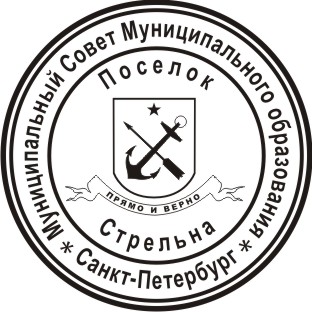 МЕСТНАЯ АДМИНИСТРАЦИЯМУНИЦИПАЛЬНОГО ОБРАЗОВАНИЯ ПОСЕЛОК СТРЕЛЬНАПОСТАНОВЛЕНИЕОб утверждении порядка создания, реорганизации, изменения типа и ликвидации муниципальных учреждений Муниципального образования поселок Стрельна, а также утверждения уставов муниципальных учреждений и внесения в них измененийВ соответствии Федеральным законом от 12.01.1996 № 7-ФЗ «О некоммерческих организациях», Федеральным законом от 3.11.2006 № 174-ФЗ «Об автономных учреждениях», п.п. 33 части 1 статьи 10 Закона Санкт-Петербурга от 23.09.2009 № 420-79 «Об организации местного самоуправления в Санкт-Петербурге», Уставом Муниципального образования поселок СтрельнаПОСТАНОВЛЯЮ:Утвердить Порядок создания, реорганизации, изменения типа и ликвидации муниципальных учреждений Муниципального образования поселок Стрельна, а также утверждения уставов муниципальных учреждений и внесения в них изменений (Приложение № 1).Контроль за исполнением настоящего Постановления оставляю за собой.Настоящее Постановление вступает в силу с момента официального опубликования (обнародования).Глава местной администрации                                                                       И.А. Климачева					                 Приложение № 1 к Постановлению Местной администрации Муниципального образования поселок Стрельна от 14.11.2016 №102Порядок создания, реорганизации, изменения типа и ликвидации муниципальных учреждений Муниципального образования поселок Стрельна, а также утверждения уставов муниципальных учреждений и внесения в них изменений.1. Общие положенияНастоящий Порядок, разработанный в соответствии Федеральным законом от 12.01.1996 № 7-ФЗ «О некоммерческих организациях», Федеральным законом 03.11.2006 № 174-ФЗ «Об автономных учреждениях», устанавливает процедуры создания, реорганизации, изменения типа и ликвидации муниципальных казенных, бюджетных и автономных учреждений, которые созданы (планируется создать) на базе имущества, находящегося в муниципальной собственности (далее – муниципальные учреждения), а также утверждения уставов муниципальных учреждений и внесения в них изменений.2. Создание муниципального учреждения2.1. Муниципальное учреждение может быть создано в результате его учреждения или путем изменения типа существующего муниципального учреждения в соответствии с разделом 6 настоящего Порядка.2.2. Решение о создании муниципального учреждения путем его учреждения принимается Местной администрацией Муниципального образования поселок Стрельна (далее – Администрация) в форме Постановления.2.3. Постановление Администрации о создании муниципального учреждения должно содержать:а) наименование создаваемого муниципального учреждения с указанием его типа;б) основные цели деятельности создаваемого муниципального учреждения, определенные в соответствии с федеральными законами и иными нормативными правовыми актами;в) наименование органа местного самоуправления Муниципального образования поселок Стрельна, который будет осуществлять функции и полномочия учредителя создаваемого муниципального учреждения;г) сведения о недвижимом имуществе, которое планируется закрепить (предоставить в постоянное (бессрочное) пользование) за создаваемым муниципальным учреждением;д) предельную штатную численность работников (для казенного учреждения);е) перечень мероприятий по созданию муниципального учреждения с указанием сроков их проведения.2.4. После принятия Постановления Администрации, указанного в пункте 2.3. органом, местного самоуправления Муниципального образования поселок Стрельна, осуществляющим функции и полномочия учредителя создаваемого муниципального учреждения, утверждается Устав создаваемого муниципального учреждения.3. Реорганизация муниципального учреждения3.1. Реорганизация муниципального учреждения может быть осуществлена в форме его слияния, присоединения, разделения или выделения.3.2. Решение о реорганизации муниципального учреждения в форме разделения, выделения, слияния (если возникшее при слиянии юридическое лицо является муниципальным казенным учреждением) или присоединения (в случае присоединения муниципального бюджетного или автономного учреждения к казенному учреждению) принимается Администрацией в порядке, аналогичном порядку создания муниципального учреждения путем его учреждения.3.3. Решение о реорганизации муниципального учреждения в форме слияния или присоединения должно содержать:а) наименование муниципальных учреждений, участвующих в процессе реорганизации, с указанием их типов;б) форму реорганизации;в) наименование муниципального учреждения (учреждений) после завершения процесса реорганизации;г) информацию об изменении (сохранении) основных целей деятельности реорганизуемого учреждения (учреждений);д) информацию об изменении (сохранении) штатной численности (для казенных учреждений);е) перечень мероприятий по реорганизации муниципального учреждения с указанием сроков их проведения.4. Изменение типа муниципального учреждения4.1. Изменение типа муниципального учреждения не является его реорганизацией.4.2. Решение об изменении типа муниципального учреждения в целях создания муниципального казенного учреждения, муниципального бюджетного учреждения, муниципального автономного учреждения принимается Администрацией в форме Постановления.4.3. Постановление Администрации об изменении типа муниципального учреждения должно содержать:а) наименование существующего муниципального учреждения с указанием его типа;б) наименование создаваемого муниципального учреждения с указанием его типа;в) информацию об изменении (сохранении) основных целей деятельности муниципального учреждения;г) информацию об изменении (сохранении) штатной численности;д) перечень мероприятий по созданию муниципального учреждения с указанием сроков их проведения.4.4. Постановлением Администрации об изменении типа муниципального учреждения вносятся изменения в Устав этого муниципального учреждения.5. Ликвидация муниципальных учреждений5.1. Решение о ликвидации муниципального учреждения принимается Администрацией. Указанное решение должно содержать:а) наименование учреждения с указанием типа;б) наименование органа местного самоуправления (должностных лиц), ответственного за проведение ликвидационных процедург) наименование правопреемника казенного учреждения, в том числе по обязательствам, возникшим в результате исполнения судебных решений.5.3. После издания Постановления Администрации о ликвидации муниципального учреждения, орган местного самоуправления, осуществляющий функции и полномочия учредителя:а) в 3-дневный срок доводит указанный правовой акт до сведения регистрирующего органа для внесения в Единый государственный реестр юридических лиц сведения о том, что учреждение находится в процессе ликвидации;б) в 2-недельный срок:утверждает состав ликвидационной комиссии соответствующего учреждения;устанавливает порядок и сроки ликвидации указанного учреждения в соответствии с Гражданским кодексом Российской Федерации и правовым актом о ликвидации муниципального учреждения.5.4. Ликвидационная комиссия:а) обеспечивает реализацию полномочий по управлению делами ликвидируемого муниципального учреждения в течение всего периода его ликвидации;б) в 10-дневный срок с даты истечения периода, установленного для предъявления требований кредиторами (с учетом положений пункта 5.5. настоящего Порядка), представляет в орган местного самоуправления, осуществляющий функции и полномочия учредителя, для утверждения промежуточный ликвидационный баланс;в) в 10-дневный срок после завершения расчетов с кредиторами представляет в орган местного самоуправления, осуществляющий функции и полномочия учредителя, для утверждения ликвидационный баланс;г) осуществляет иные предусмотренные Гражданским кодексом Российской Федерации и другими законодательными актами Российской Федерации мероприятия по ликвидации муниципального учреждения.5.5. При ликвидации муниципального казенного учреждения кредитор не вправе требовать досрочного исполнения соответствующего обязательства, а также прекращения обязательства и возмещения связанных с этим убытков.5.6. Требования кредиторов ликвидируемого муниципального учреждения (за исключением казенного учреждения) удовлетворяются за счет имущества, на которое в соответствии с законодательством Российской Федерации может быть обращено взыскание.6. Утверждение устава муниципального учрежденияи внесение в него изменений6.1. Устав муниципального учреждения, а также вносимые в него изменения утверждаются правовым актом органа местного самоуправления, осуществляющего функции и полномочия учредителя.33. Устав должен содержать:а) общие положения, устанавливающие в том числе:наименование муниципального учреждения с указанием в наименовании его типа;информацию о месте нахождения муниципального учреждения;наименование учредителя и собственника имущества муниципального учреждения;наименование органа местного самоуправления, осуществляющих функции и полномочия учредителя и собственника муниципального учреждения;б) предмет и цели деятельности учреждения, а также исчерпывающий перечень видов деятельности (с указанием основных видов деятельности и иных видов деятельности, не являющихся основными), которые муниципальное учреждение вправе осуществлять в соответствии с целями, для достижения которых оно создано;в) раздел об организации деятельности и управлении учреждением, содержащий в том числе сведения о структуре, компетенции органов управления учреждения, порядок их формирования, сроки полномочий и порядок деятельности таких органов, а также положения об ответственности руководителя учреждения;г) раздел об имуществе и финансовом обеспечении учреждения, содержащий в том числе:порядок распоряжения имуществом, приобретенным муниципальным бюджетным учреждением (за исключением имущества, приобретенного за счет средств, выделенных учреждению собственником на приобретение такого имущества);порядок передачи муниципальным бюджетным учреждением некоммерческим организациям в качестве их учредителя или участника денежных средств, иного имущества, за исключением особо ценного движимого имущества, закрепленного за ним собственником или приобретенного бюджетным учреждением за счет средств, выделенных ему собственником на приобретение такого имущества;положения об открытии лицевых счетов муниципальному учреждению в органах Федерального казначейства, а также об иных счетах, открываемых муниципальному учреждению в соответствии с законодательством Российской Федерации;положения о ликвидации муниципального учреждения по решению собственника имущества и распоряжении собственником имуществом ликвидированного учреждения, если иное не предусмотрено законодательством Российской Федерации;д) сведения о филиалах и представительствах учреждения;е) иные разделы - в случаях, предусмотренных федеральными законами.34. Содержание устава муниципального автономного учреждения должно соответствовать требованиям, установленным Федеральным законом «Об автономных учреждениях».14.11.2016 г.             поселок Стрельна                № 102